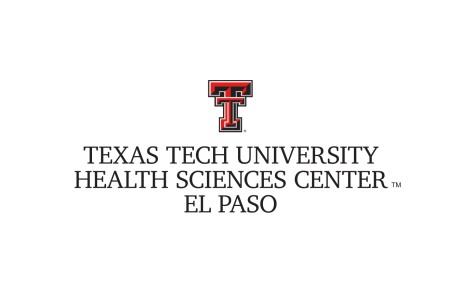 Department Name:Department Name:Reporting Person Name:Phone Number:Date and Time of Incident: Location of Incident (Building and Room Number):  Chemical Name(s), if known. Chemical Name(s), if known. Spill containment and clean up procedures:Spill containment and clean up procedures:Corrective Action Taken (to prevent this type of spill from happening again):        Corrective Action Taken (to prevent this type of spill from happening again):        Were there any injuries, if yes did they receive medical attention? Were there any injuries, if yes did they receive medical attention? Additional Information: Additional Information: 